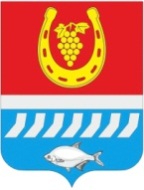 администрациЯ Цимлянского районаПОСТАНОВЛЕНИЕ__.09.2020                                            № ___                                           г. ЦимлянскО внесении изменений в постановление  Администрации Цимлянского района от 05.12.2018 № 885 «Об утверждении муниципальной программы Цимлянского района«Молодежь Цимлянского района» В соответствии с постановлением Правительства Ростовской области от 06.02.2020 № 58 «О внесении изменений в постановление Правительства Ростовской области от 15.10.2018 № 636», постановлением Администрации Цимлянского района от 01.03.2018 № 101 «Об утверждении Порядка разработки, реализации и оценки эффективности муниципальных программ Цимлянского района», решением Собрания депутатов Цимлянского района от 28.08.2020 № 301 «О внесении изменений в решение Собрания депутатов Цимлянского района от 19.12.2019 № 248 «О бюджете Цимлянского района на 2020 год и на плановый период 2021 и 2022 годов»», Администрация Цимлянского районаПОСТАНОВЛЯЕТ:1. Внести в постановление Администрации Цимлянского района от 05.12.2018 № 885 «Об утверждении муниципальной программы Цимлянского района «Молодежь Цимлянского района» изменения, согласно приложению.2. Контроль за выполнением постановления возложить на заместителя главы Администрации Цимлянского района по социальной сфере Кузину С.Н.Исполняющий обязанности главы Администрации Цимлянского района                                                                             Е.Н. НочевкинаПостановление вноситсектор социальной сферыАдминистрации Цимлянского района Макарова Ю.Ю.Приложениек постановлениюАдминистрации Цимлянского районаот __.09.2020 № _____Изменения, вносимые в постановление Администрации Цимлянского района от 05.12.2018 № 885 «Об утверждении муниципальной программы Цимлянского района «Молодежь Цимлянского района»1. Наименование изложить в редакции:«Об утверждении муниципальной программы Цимлянского района«Молодежная политика и социальная активность».2. Пункт 1 изложить в редакции:	«1. Утвердить муниципальную программу Цимлянского района «Молодежная политика и социальная активность», согласно приложению.	3. Приложение к постановлению изложить в редакции:Приложение к постановлениюАдминистрации Цимлянского района от    № «Приложениек постановлениюАдминистрации Цимлянского районаот  05.12.2018 № 885МУНИЦИПАЛЬНАЯ ПРОГРАММА ЦИМЛЯНСКОГО РАЙОНА«МОЛОДЕЖНАЯ ПОЛИТИКА И СОЦИАЛЬНАЯ АКТИВНОСТЬ»ПАСПОРТМУНИЦИПАЛЬНОЙ ПРОГРАММЫ Цимлянского района «Молодежная политика и социальная активность»Паспорт подпрограммы «Поддержка молодежных инициатив» Паспорт подпрограммы «Формирование патриотизма и гражданственности в молодежной среде»«Паспорт подпрограммы «Формирование эффективной системы поддержки добровольческой деятельности»Паспорт подпрограммы «Развитие инфраструктурымолодежной политики»Приоритеты и цели 
в сфере молодежной политики Цимлянского районаПриоритетами молодежной политики в Цимлянском районе являются:формирование системы ценностей с учетом многонациональной основы Цимлянского района, предусматривающей создание условий для воспитания и развития молодежи, знающей и ответственно реализующей свои конституционные права и обязанности, обладающей гуманистическим мировоззрением, устойчивой системой нравственных и гражданских ценностей, проявляющей знание своего культурного, исторического, национального наследия и уважение к его многообразию, а также развитие в молодежной среде культуры созидательных межэтнических отношений;развитие просветительской работы с молодежью, образовательных и воспитательных технологий, а также создание условий для самообразования молодежи;формирование ценностей здорового образа жизни, создание условий для физического развития молодежи, формирование экологической культуры, а также повышение уровня культуры безопасности жизнедеятельности молодежи;создание условий для реализации потенциала молодежи в социально-экономической сфере, а также внедрение технологии «социального лифта»;создание благоприятных условий для молодых семей, направленных на повышение рождаемости, формирование ценностей семейной культуры и образа успешной молодой семьи, всестороннюю поддержку молодых семей;создание условий для пропагандистской деятельности с целью развития патриотизма и гражданской ответственности как стержневой духовной составляющей молодежи Ростовской области, привлечение внимания общественности к проблемам патриотического воспитания и вовлечение молодежи в реализацию программ по сохранению российской культуры, исторического наследия народов страны, а также реализация просветительских программ, направленных на укрепление социального, межнационального и межконфессионального согласия в молодежной среде; формирование единого регионального добровольческого пространства посредством привлечения волонтеров к решению задач как в административном центре, так и в других муниципальных образованиях в соответствии с актуальными потребностями; развитие инфраструктуры молодежной политики. Одним из ресурсов и потенциалов развития Стратегии социально-экономического развития Цимлянского района до 2030 года призвана стать молодежь как наиболее мобильный участник гражданско-политических и социально-экономических преобразований и процессов, происходящих в государстве и обществе. Целью молодежной политики в Цимлянском районе является содействие успешной самореализации и интеграция молодежи в общество, а также повышение ее роли в жизни Цимлянского района. Указанные приоритеты и цели реализуются в соответствии с:распоряжением Правительства Российской Федерации от 29.11.2014 № 2403-р «Об утверждении Основ государственной молодежной политики Российской Федерации на период до 2025 года»;Областным законом от 25.12.2014 № 309-ЗС «О государственной молодежной политике в Ростовской области»;Областным законом от 06.05.2016 № 528-ЗС «О патриотическом воспитании граждан в Ростовской области»;Областным законом от 28.04.2011 № 584-ЗС «О поддержке деятельности студенческих отрядов в Ростовской области»;Областным законом от 27.06.2012 № 895-ЗС «О поддержке добровольческой (волонтерской) деятельности в Ростовской области»;постановлением Правительства Ростовской области от 19.02.2015 № 123 «Об утверждении Концепции формирования у детей и молодежи Ростовской области общероссийской гражданской идентичности».Сведения о показателях муниципальной программы «Молодежная политика и социальная активность», подпрограмм муниципальной программы «Молодежная политика и социальная активность» и их значениях приведены в приложении № 1 к муниципальной программе.Перечень подпрограмм, основных мероприятий муниципальной программы «Молодежная политика и социальная активность» приведен в приложении № 2 к муниципальной программе.Расходы местного бюджета на реализацию муниципальной программы «Молодежная политика и социальная активность» приведены в приложении № 3 к муниципальной программе.Расходы на реализацию муниципальной программы «Молодежная политика и социальная активность» приведены в приложении № 4 к муниципальной программе.».	4. Приложения № 1, № 2, № 3, № 4 изложить в редакции:«Приложение № 1 
к муниципальной программе Цимлянского района «Молодежная политика и социальная активность»Сведенияо показателях (индикаторах) муниципальной программы, подпрограмм муниципальной программы и их значениях«Приложение № 2 
к муниципальной программе Цимлянского района «Молодежная политика и социальная активность»Перечень
подпрограмм, основных мероприятий муниципальной программы Цимлянского района «Молодежная политика и социальная активность»Приложение № 3 
к муниципальной программе Цимлянского района «Молодежная политика и социальная активность»Расходы
местного бюджета на реализацию муниципальной программыЦимлянского района «Молодежная политика и социальная активность»Примечание.Х – отсутствие кода бюджетной классификации.Приложение № 4 
к муниципальной программе Цимлянского района «Молодежная политика и социальная активность»Расходыобластного бюджета, федерального бюджета, местного бюджета и внебюджетных источников на реализацию муниципальной программы Управляющий делами                                                                                         А.В. КуликНаименование муниципальной программы Цимлянского района– муниципальная программа «Молодежная политика и социальная активность» (далее – программа)Ответственный исполнитель муниципальной программы Цимлянского района–Администрация Цимлянского районаСоисполнители муниципальной программы Цимлянского района– отсутствуют Участники муниципальной программы Цимлянского района–отдел образования, отдел культуры, главный специалист по спорту, ведущий специалист по молодежной политике, управление социальной защиты населения (УСЗН),  центр занятости населения (ЦЗН), ОП-5 МУ МВД России «Волгодонское», комиссия по делам несовершеннолетних и защите их прав (КДН), государственное учреждение Ростовской области «Социально-реабилитационный центр» (ГУРО «СРЦ»), ООО Редакция газеты «Придонье», районное казачье общество «Казачий юрт», территориальная  избирательная комиссия Цимлянского района Ростовской области, отдел ЗАГС Администрации Цимлянского района, Совет ветеранов войны и труда, муниципальное бюджетное учреждение здравоохранения МБУЗ «ЦРБ» Цимлянского района.Подпрограммы муниципальной программы Цимлянского района–1. «Поддержка молодежных инициатив»;2. «Формирование патриотизма и гражданственности в молодежной среде»;3. «Формирование эффективной системы поддержки добровольческой деятельности»;4. «Развитие инфраструктуры молодежной политики»Программно-целевые инструменты муниципальной программы Цимлянского района–отсутствуют Цель муниципальной программы Цимлянского района–содействие успешной самореализации и интеграция молодежи в общество, а также повышение ее роли в жизни Цимлянского районаЗадачи муниципальной программы Цимлянского района–создание условий по формированию целостной системы поддержки, обладающей лидерскими навыками, инициативной, талантливой молодежи, а также вовлечению молодежи в социальную практику и информированию ее о потенциальных возможностях собственного развития;создание условий по формированию патриотизма, российской идентичности в молодежной среде и реализации мероприятий по профилактике асоциального поведения, этнического, религиозно-политического экстремизма;создание условий для расширения и укрепления добровольчества (волонтерства), поддержка деятельности существующих и создание условий для возникновения новых добровольческих (волонтерских) организаций, содействие повышению их потенциала; создание условий для совершенствования и поддержки системы государственных и муниципальных организаций, общественных объединений, а также иных организаций всех форм собственности, обеспечивающих возможность для оказания услуг и проведения мероприятий, направленных на развитие молодежи Целевые индикаторы и показатели муниципальной программы Цимлянского районаЭтапы и сроки    реализации муниципальной программы–-доля молодежи, вовлеченной в социальную практику;доля молодежи, охваченной мероприятиями по воспитанию патриотично настроенной молодежи с независимым мышлением, обладающей созидательным мировоззрением, профессиональными знаниями, демонстрирующей высокую культуру, в том числе культуру межнационального общения, ответственность и способность принимать самостоятельные решения, нацеленные на повышение благосостояния страны, народа и своей семьимуниципальная программа реализуется с 2019 по 2030 год.Этапы реализации муниципальной программы не выделяютсяРесурсное обеспечение муниципальной программы Цимлянского района–финансирование программных мероприятий осуществляется за счет средств областного и местного бюджетов:общий объем финансирования муниципальной программы составляет 3559,1 тыс. рублей, в том числе по годам:в 2019 году – 279,8 тыс. рублей;в 2020 году – 427,1 тыс. рублей;в 2021 году –274,9 тыс. рублей;в 2022 году –274,9 тыс. рублей;в 2023 году –287,8 тыс. рублей;в 2024 году –287,8 тыс. рублей; в 2025 году –287,8 тыс. рублей;в 2026 году –287,8 тыс. рублей;в 2027 году –287,8 тыс. рублей;в 2028 году –287,8 тыс. рублей;в 2029 году –287,8 тыс. рублей;в 2030 году –287,8 тыс. рублей; по источникам финансирования:	областной бюджет всего – 1231,7 тыс.     рублей, в том числе по годам:в 2019 году – 98,2 тыс. рублей;в 2020 году – 94,1 тыс. рублей;в 2021 году –94,1 тыс. рублей;в 2022 году –94,1 тыс. рублей;в 2023 году –106,4тыс. рублей;в 2024 году –106,4 тыс. рублей; в 2025 году –106,4 тыс. рублей;в 2026 году –106,4 тыс. рублей;в 2027 году –106,4 тыс. рублей;в 2028 году –106,4 тыс. рублей;в 2029 году –106,4 тыс. рублей;в 2030 году –106,4 тыс. рублей; средства местного бюджета –2327,4тыс. рублей, в том числе:          в 2019 году – 181,6 тыс. рублей;          в 2020 году – 333,0 тыс. рублей;в 2021 году –180,8 тыс. рублей;в 2022 году –180,8 тыс. рублей;в 2023 году –181,4 тыс. рублей;в 2024 году –181,4 тыс. рублей; в 2025 году –181,4 тыс. рублей;в 2026 году –181,4 тыс. рублей;в 2027 году –181,4 тыс. рублей;в 2028 году –181,4 тыс. рублей;в 2029 году –181,4 тыс. рублей;         в 2030 году –181,4 тыс. рублей;Ожидаемые результаты реализации муниципальной программы Цимлянского района–реализация мероприятий муниципальной программы, по предварительным оценкам, позволит к 2030 году:систематизировать работу с молодежным сообществом района; понизить долю государственного присутствия в сфере реализации государственной молодежной политики и тем самым расширить спектр присутствия в ней инициативы молодежи;определить вектор развития молодежной политики в районе согласно целеполаганию муниципальной программы;осуществлять постоянный мониторинг и промежуточное рейтингирование сферы реализации государственной молодежной политики на территории Цимлянского района;использовать динамичный этапный подход к осуществлению государственной молодежной политики и осуществлять регулярное обновление, как содержания, так и формы запланированных мероприятийНаименование муниципальной подпрограммы Цимлянского районаИсполнитель подпрограммы 1–подпрограмма «Поддержка молодежных инициатив» (далее – подпрограмма 1)Администрация Цимлянского района Участники подпрограммы 1ведущий специалист молодежной политике Администрации Цимлянского района, отдел образования, отдел культуры, главный специалист по спорту, управление социальной защиты населения (УСЗН),  центр занятости населения (ЦЗН),  комиссия по делам несовершеннолетних и защите их прав (КДН), государственное учреждение Ростовской области «Социально-реабилитационный центр» (ГУРО «СРЦ»), ООО Редакция газеты «Придонье», районное казачье общество «Казачий ЮРТ», территориальная  избирательная комиссия Цимлянского района Ростовской области, отдел ЗАГС Администрации Цимлянского района, Совет ветеранов войны и труда, муниципальное бюджетное учреждение здравоохранения «Центральная районная больница» (МБУЗ «ЦРБ») Цимлянского района.Программно-целевые инструментыПодпрограммы 1–отсутствуют Цели подпрограммы 1–формирование целостной системы поддержки, обладающей лидерскими навыками, инициативной, талантливой молодежи, а также вовлечение молодежи в социальную практику и информирование ее о потенциальных возможностях собственного развитияЗадачи подпрограммы 1–совершенствование механизмов выявления, отбора и продвижения инициативных, талантливых молодых людей и популяризация достижений талантливой молодежи, а также вовлечение ее в активную работу молодежных общественных объединенийЦелевые показатели подпрограммы 1–количество молодых людей, принимающих участие в районных, региональных, межрегиональных и международных конкурсных мероприятиях, направленных на продвижение инициативной и талантливой молодежи;число реализованных профориентационных проектов среди молодежи, направленных на построение эффективной траектории профессионального развития молодого человека;доля молодежи, вовлеченной в деятельность по развитию молодежного самоуправления;доля молодежи, вовлеченной в позитивную социально-культурную деятельность;количество молодежных общественных объединений, пользующихся государственной поддержкой;количество разработанных/внедренных молодежных социальных проектов;доля молодежи, имеющей позитивное отношение к созданию полноценной семьи, рождению и ответственному воспитанию детей;доля молодежи, вовлеченной в деятельность общественных объединенийЭтапы и сроки реализации подпрограммы 1Ресурсное обеспечение подпрограммы 1––2019 – 2030 годы.Этапы реализации подпрограммы 1 не выделяютсяобщий объем финансирования по подпрограмме 1 составляет  2398,2 тыс. рублей, в том числе:в 2019 году –  210,4 тыс. рублей;в 2020 году – 196,9 тыс. рублей;в 2021 году – 186,9 тыс. рублей;в 2022 году – 186,9 тыс. рублей;в 2023 году – 199,8 тыс. рублей;в 2024 году – 199,8 тыс. рублей; в 2025 году – 199,8 тыс. рублей;в 2026 году – 199,8 тыс. рублей;в 2027 году – 199,8 тыс. рублей;в 2028 году – 199,8 тыс. рублей;в 2029 году – 199,8 тыс. рублей;          в 2030 году – 199,8 тыс. рублей;по источникам финансирования:областной бюджет всего – 1239,9 тыс. рублей, в том числе по годам:в 2019 году –  106,4 тыс. рублей;в 2020 году – 94,1 тыс. рублей;в 2021 году – 94,1 тыс. рублей;в 2022 году – 94,1 тыс. рублей;в 2023 году – 106,4 тыс. рублей;в 2024 году – 106,4 тыс. рублей; в 2025 году – 106,4 тыс. рублей;в 2026 году – 106,4 тыс. рублей;в 2027 году – 106,4 тыс. рублей;в 2028 году – 106,4 тыс. рублей;в 2029 году – 106,4 тыс. рублей;в 2030 году – 106,4 тыс. рублей;средства местного бюджета – 1129,6 тыс. рублей, в том числе:в 2019 году –  94,0 тыс. рублей;в 2020 году – 102,8 тыс. рублей;в 2021 году – 92,8 тыс. рублей;в 2022 году – 92,8 тыс. рублей;в 2023 году – 93,4 тыс. рублей;в 2024 году – 93,4 тыс. рублей; в 2025 году –  93,4тыс. рублей;в 2026 году – 93,4 тыс. рублей;в 2027 году –  93,4тыс. рублей;в 2028 году – 93,4 тыс. рублей;в 2029 году – 93,4 тыс. рублей;в 2030 году – 93,4тыс. рублей;Ожидаемые результаты реализацииПодпрограммы 1–реализация подпрограммы 1 будет способствовать созданию необходимых условий для повышения эффективности муниципальной молодежной политики в Цимлянском районе, в том числе вовлечению молодежи в активную работу молодежных общественных объединений и развитие всех моделей молодежного самоуправления, что позволит к 2030 году увеличить число молодежи, охваченной информационно-просветительскими мероприятиями в сфере муниципальной молодежной политики; увеличить число молодежи, участвующей в мероприятиях по поиску путей развития региона, увеличить количество молодежных информационно-просветительских проектов, направленных на формирование мотивационных установок на созидательную деятельность. Наименование подпрограммы 2 Цимлянского районаИсполнитель подпрограммы 2––подпрограмма «Формирование патриотизма и гражданственности в молодежной среде» (далее – подпрограмма 2)Администрация Цимлянского районаУчастники подпрограммы 2–ведущий специалист по работе с молодежью Администрации Цимлянского района, отдел образования, отдел культуры, главный специалист по спорту, управление социальной защиты населения (УСЗН),  центр занятости населения (ЦЗН),  комиссия по делам несовершеннолетних и защите их прав (КДН), государственное учреждение Ростовской области «Социально-реабилитационный центр» (ГУРО «СРЦ»), ООО Редакция газеты «Придонье», районное казачье общество «Казачий ЮРТ», территориальная  избирательная комиссия Цимлянского района Ростовской области, отдел ЗАГС Администрации Цимлянского района, Совет ветеранов войны и труда, муниципальное бюджетное учреждение здравоохранения «Центральная районная больница» (МБУЗ «ЦРБ») Цимлянского района.Программно-целевые инструментыПодпрограммы 2–отсутствуют Цели подпрограммы 2––совершенствование, развитие и повышение эффективности системы патриотического воспитания молодежи Цимлянского района;создание условий для формирования у молодежи Цимлянского района высокого патриотического сознания, верности Отечеству, готовности к выполнению конституционных обязанностейЗадачи подпрограммы 2–––––создание условий для пропагандистской                           деятельности с целью дальнейшего развития                           патриотизма как стержневой духовной составляющей молодежи Цимлянского района и привлечение внимания общественности к проблемам  патриотического воспитания;дальнейшее совершенствование нормативно-
правовой, организационно-методической базы в области патриотического воспитания молодежи и повышение профессионализма организаторов и специалистов, занимающихся патриотическим воспитанием молодежи;внедрение в деятельность организаторов                           и специалистов, занимающихся патриотическим  воспитанием молодежи, современных форм, методов и средств воспитательной работы;активизация деятельности клубов и общественных объединений патриотической направленности;привлечение культурного потенциала Цимлянского района, профессиональных и самодеятельных    творческих коллективов для патриотического воспитания граждан.Целевые индикаторы и показатели подпрограммы 2–––доля молодежи, охваченной гражданско-патриотическими акциями и мероприятиями;доля молодежи, участвующей в мероприятиях по формированию толерантности и уважения к представителям других народов, культур, религий, их традициям и духовно-нравственным ценностямЭтапы и сроки реализации подпрограммы 2–2019 – 2030 годы.Этапы реализации подпрограммы 2 не выделяютсяРесурсное обеспечение подпрограммы 2 –общий объем финансирования по подпрограмме 2 составляет 1099,3тыс. рублей, в том числе:в 2019 году – 88,0 тыс. рублей;в 2020 году – 131,3 тыс. рублей;в 2021 году – 88,0 тыс. рублей;в 2022 году – 88,0 тыс. рублей;в 2023 году – 88,0 тыс. рублей;в 2024 году – 88,0 тыс. рублей;в 2025 году – 88,0 тыс. рублей;в 2026 году – 88,0 тыс. рублей;в 2027 году – 88,0 тыс. рублей;в 2028 году – 88,0 тыс. рублей;в 2029 году – 88,0 тыс. рублей;в 2030 году – 88,0 тыс. рублей;по источникам финансирования:областной бюджет всего– 0,0 тыс. рублей, в том числе по годам:в 20   в 2019 году –  0,0 тыс. рублей;в 2020 году – 0,0 тыс. рублей;в 2021 году – 0,0 тыс. рублей;в 2022 году – 0,0 тыс. рублей;в 2023 году – 0,0 тыс. рублей;в 2024 году – 0,0 тыс. рублей; в 2025 году – 0,0 тыс. рублей;в 2026 году – 0,0 тыс. рублей;в 2027 году – 0,0 тыс. рублей;в 2028 году – 0,0 тыс. рублей;в 2029 году – 0,0 тыс. рублей;          в 2030 году – 0,0 тыс. рублей;местный бюджет всего – 1099,3  тыс. рублей, в том числе по годам:в 2019 году – 88,0 тыс. рублей;в 2020 году – 131,3 тыс. рублей;в 2021 году – 88,0 тыс. рублей;в 2022 году – 88,0 тыс. рублей;в 2023 году – 88,0 тыс. рублей;в 2024 году – 88,0 тыс. рублей;в 2025 году – 88,0 тыс. рублей;в 2026 году – 88,0 тыс. рублей;в 2027 году – 88,0 тыс. рублей;в 2028 году – 88,0 тыс. рублей;в 2029 году – 88,0 тыс. рублей;в 2030 году – 88,0 тыс. рублей;Ожидаемые результаты реализацииПодпрограммы 2–результатом реализации подпрограммы 2 станет сформированное у молодежи позитивное отношение к военной службе, готовности к защите Отечества, развитое чувство патриотизма и гражданского долгаНаименование муниципальной подпрограммы –подпрограмма «Формирование эффективной системы поддержки добровольческой деятельности» (далее– подпрограмма 3)Исполнитель подпрограммы 3–Администрация Цимлянского районаУчастники подпрограммы 3–ведущий специалист по молодежной политике Администрации Цимлянского района, отдел образования, отдел культуры, главный специалист по спорту, управление социальной защиты населения (УСЗН),  государственное учреждение «Цимлянский районный центр занятости населения»,  комиссия по делам несовершеннолетних и защите их прав (КДН), государственное учреждение Ростовской области «Социально-реабилитационный центр» (ГУРО «СРЦ»), ООО Редакция газеты «Придонье», юртовое казачье общество «Цимлянский ЮРТ», территориальная  избирательная комиссия Цимлянского района Ростовской области, отдел ЗАГС Администрации Цимлянского района, Совет ветеранов войны и труда, муниципальное бюджетное учреждение здравоохранения «Центральная районная больница» (МБУЗ «ЦРБ») Цимлянский район.Программно-целевые инструменты подпрограммы 3–отсутствуют Цель подпрограммы 3–расширение и укрепление добровольчества (волонтерства), поддержка деятельности существующих и создание условий для возникновения новых добровольческих (волонтерских) организаций, содействие повышению их потенциалаЗадачи подпрограммы 3–развитие инфраструктуры в сфере добровольчества (волонтерства), оказание методической, информационной, консультационной, образовательной и ресурсной поддержки добровольческой (волонтерской)  деятельности, содействие повышению признания добровольчества (волонтерства) в обществеЦелевые показатели подпрограммы 3–количество граждан/количество организаций, зарегистрированных в единой информационной системе «Добровольцы России»;количество граждан Российской Федерации, проживающих на территории Цимлянского района, которым была оказана безвозмездная добровольческая (волонтерская) помощь;доля молодежи, вовлеченной в добровольческое (волонтерское) движение;количество граждан Российской Федерации, проживающих на территории Цимлянского района, которым была оказана безвозмездная волонтерская помощьЭтапы и сроки реализации подпрограммы 3–2019 – 2030 годы.Этапы реализации подпрограммы 3 не выделяютсяРесурсное обеспечение подпрограммы 3–общий объем финансирования по подпрограмме 3 составляет 98,9 тыс. рублей, в том числе:в 2019 году – 0,0 тыс. рублей;в 2020 году – 98,9 тыс. рублей;в 2021 году – 0,0 тыс. рублей;в 2022 году – 0,0 тыс. рублей;в 2023 году – 0,0 тыс. рублей;в 2024 году – 0,0 тыс. рублей;в 2025 году – 0,0 тыс. рублей;в 2026 году – 0,0 тыс. рублей;в 2027 году – 0,0 тыс. рублей;в 2028 году – 0,0 тыс. рублей;в 2029 году – 0,0 тыс. рублей;в 2030 году – 0,0 тыс. рублей;по источникам финансирования:областной бюджет всего – 0,0 тыс. рублей, в том числе по годам:в 20   в 2019 году –  0,0 тыс. рублей;в 2020 году – 0,0 тыс. рублей;в 2021 году – 0,0 тыс. рублей;в 2022 году – 0,0 тыс. рублей;в 2023 году – 0,0 тыс. рублей;в 2024 году – 0,0 тыс. рублей; в 2025 году – 0,0 тыс. рублей;в 2026 году – 0,0 тыс. рублей;в 2027 году – 0,0 тыс. рублей;в 2028 году – 0,0 тыс. рублей;в 2029 году – 0,0 тыс. рублей;          в 2030 году – 0,0 тыс. рублей;местный бюджет – 98,9 тыс. рублей, в том числе по годам:в 2019 году – 0,0 тыс. рублей;в 2020 году – 98,9 тыс. рублей;в 2021 году – 0,0 тыс. рублей;в 2022 году – 0,0 тыс. рублей;в 2023 году – 0,0 тыс. рублей;в 2024 году – 0,0 тыс. рублей;в 2025 году – 0,0 тыс. рублей;в 2026 году – 0,0 тыс. рублей;в 2027 году – 0,0 тыс. рублей;в 2028 году – 0,0 тыс. рублей;в 2029 году – 0,0 тыс. рублей;в 2030 году – 0,0 тыс. рублей;Ожидаемые результаты реализации подпрограммы 3–реализация подпрограммы 3 будет способствовать обеспечению для населения возможностей участия в добровольческой (волонтерской) деятельности, повышению эффективности реализуемых добровольческих (волонтерских) программ, расширению участия добровольцев (волонтеров) в оказании населению услуг в социальной сфере, росту поддержки в обществе и расширению участия граждан и организаций в добровольческой (волонтерской) деятельностиНаименованиемуниципальной подпрограммы –подпрограмма «Развитие инфраструктуры молодежной политики» (далее – подпрограмма 4)Исполнитель подпрограммы 4–Администрация Цимлянского районаУчастники подпрограммы 4–молодежные и детские общественные объединения Цимлянского района (по согласованию);органы местного самоуправления Цимлянского района (по согласованию)Программно-целевые инструменты подпрограммы 4–отсутствуют Цель подпрограммы 4–совершенствование и поддержка системы государственных и муниципальных организаций, общественных объединений, а также иных организаций всех форм собственности, обеспечивающих возможность для оказания услуг и проведения мероприятий, направленных на развитие молодежи Задача подпрограммы 4–реализация основных направлений государственной молодежной политики на территории Цимлянского районаЦелевые показатели подпрограммы 4–количество молодежных общественных объединений, пользующихся государственной поддержкой;доля молодежи, вовлеченной в деятельность общественных объединений;численность обучающихся, вовлеченных в деятельность общественных объединений на базе образовательных организаций общего образования, среднего и высшего профессионального образования, накопительным итогом;количество молодежи, вовлеченной в деятельность студенческих отрядовЭтапы и сроки реализации подпрограммы 4–2019 – 2030 годы.Этапы реализации подпрограммы 4 не выделяютсяРесурсное обеспечение подпрограммы 4–общий объем финансирования по подпрограмме 4 составляет 10,0 тыс. рублей, в том числе:в 2019 году – 0,0 тыс. рублей;в 2020 году – 0,0 тыс. рублей;в 2021 году – 0,0 тыс. рублей;в 2022 году – 0,0 тыс. рублей;в 2023 году – 0,0 тыс. рублей;в 2024 году – 0,0 тыс. рублей;в 2025 году – 10,0 тыс. рублей;в 2026 году – 0,0 тыс. рублей;в 2027 году – 0,0 тыс. рублей;в 2028 году – 0,0 тыс. рублей;в 2029 году – 0,0 тыс. рублей; в 2030 году – 0,0 тыс. рублейОжидаемый результат реализации подпрограммы 4–реализация подпрограммы 4 будет способствовать созданию необходимых условий, связанных с осуществлением государственной молодежной политики в Цимлянском районе, направленной на создание правовых, социально-экономических, организационных и иных условий для поддержки и самореализации молодежи.№
п/пНомер и наименование показателя (индикатора)   
Вид показателяЕдиница
измеренияЗначения показателейЗначения показателейЗначения показателейЗначения показателейЗначения показателейЗначения показателейЗначения показателейЗначения показателейЗначения показателейЗначения показателейЗначения показателейЗначения показателей№
п/пНомер и наименование показателя (индикатора)   
Вид показателяЕдиница
измерения2019год2020год2021год2022год2023год 2024год2025год2026год2027год2028 год2029 год2030 год12345678910111213141516Муниципальная  программа Цимлянского района «Молодежная политика и социальная активность»Муниципальная  программа Цимлянского района «Молодежная политика и социальная активность»Муниципальная  программа Цимлянского района «Молодежная политика и социальная активность»Муниципальная  программа Цимлянского района «Молодежная политика и социальная активность»Муниципальная  программа Цимлянского района «Молодежная политика и социальная активность»Муниципальная  программа Цимлянского района «Молодежная политика и социальная активность»Муниципальная  программа Цимлянского района «Молодежная политика и социальная активность»Муниципальная  программа Цимлянского района «Молодежная политика и социальная активность»Муниципальная  программа Цимлянского района «Молодежная политика и социальная активность»Муниципальная  программа Цимлянского района «Молодежная политика и социальная активность»Муниципальная  программа Цимлянского района «Молодежная политика и социальная активность»Муниципальная  программа Цимлянского района «Молодежная политика и социальная активность»Муниципальная  программа Цимлянского района «Молодежная политика и социальная активность»Муниципальная  программа Цимлянского района «Молодежная политика и социальная активность»Муниципальная  программа Цимлянского района «Молодежная политика и социальная активность»Муниципальная  программа Цимлянского района «Молодежная политика и социальная активность»1.Показатель 1. Количество молодежи, вовлеченной в социальную практикуВедомственныйЧеловек1351401401401401401401401401401401402.Показатель 2.Доля молодежи, вовлеченной в деятельность общественных объединенийВедомственныйПроцентов 
17222222222223.Показатель 3. Доля граждан, вовлеченных в добровольческое (волонтерское) движениеВедомственныйПроцентов1616161616161616161616164.Показатель 4. Доля молодежи, задействованной в мероприятиях по вовлечению в творческую деятельность, от общего числа молодежи в Цимлянском районеВедомственныйПроцентов3030303030303030303030305.Показатель 5. Доля молодежи, информированной о мероприятиях сферы государственной молодежной политики ВедомственныйПроцентов303030303030303030303030Подпрограмма 1. «Поддержка молодежных инициатив»Подпрограмма 1. «Поддержка молодежных инициатив»Подпрограмма 1. «Поддержка молодежных инициатив»Подпрограмма 1. «Поддержка молодежных инициатив»Подпрограмма 1. «Поддержка молодежных инициатив»Подпрограмма 1. «Поддержка молодежных инициатив»Подпрограмма 1. «Поддержка молодежных инициатив»Подпрограмма 1. «Поддержка молодежных инициатив»Подпрограмма 1. «Поддержка молодежных инициатив»Подпрограмма 1. «Поддержка молодежных инициатив»Подпрограмма 1. «Поддержка молодежных инициатив»Подпрограмма 1. «Поддержка молодежных инициатив»Подпрограмма 1. «Поддержка молодежных инициатив»Подпрограмма 1. «Поддержка молодежных инициатив»Подпрограмма 1. «Поддержка молодежных инициатив»Подпрограмма 1. «Поддержка молодежных инициатив»6.Показатель 1.1. Количество региональных, межрегиональных,международных и муниципальных конкурсных мероприятий, направленных на продвижение инициативной и талантливой молодежиВедомственныйЕдиниц2325252525252525252525257.Показатель 1.2.Количество молодых людей, принимающих участие в региональных, межрегиональных, международных и муниципальных конкурсных мероприятиях, направленных на продвижение инициативной и талантливой молодежиВедомственныйЧеловек1501501501501501501501501501501501508.Показатель 1.3.Доля молодежи, вовлеченной в деятельность по развитию молодежного самоуправления (молодежные правительства, парламенты и т.п.), системы работы с лидерами и талантливой молодежьюВедомственныйПроцентов1,51,51,51,51,51,51,51,51,51,51,51,59.Показатель 1.4.Доля молодежи, охваченной профилактическими акциями и мероприятиямиВедомственныйПроцентов19191919191919191919191910.Показатель 1.5. Количество молодых людей, принимающих участие в мероприятиях, направленных на укрепление семейных ценностей, поддержку молодых семейВедомственныйЧеловек12012012012012012012012012012012012011.Показатель 1.6.Количество публикаций, теле- и радиорепортажей о потенциальных возможностях саморазвития молодежи в средствах массовой информации всех видов и в информационно-телекоммуникационной сети «Интернет»ВедомственныйЕдиниц101010101010101010101010Подпрограмма 2. «Формирование патриотизма и гражданственности в молодежной среде»Подпрограмма 2. «Формирование патриотизма и гражданственности в молодежной среде»Подпрограмма 2. «Формирование патриотизма и гражданственности в молодежной среде»Подпрограмма 2. «Формирование патриотизма и гражданственности в молодежной среде»Подпрограмма 2. «Формирование патриотизма и гражданственности в молодежной среде»Подпрограмма 2. «Формирование патриотизма и гражданственности в молодежной среде»Подпрограмма 2. «Формирование патриотизма и гражданственности в молодежной среде»Подпрограмма 2. «Формирование патриотизма и гражданственности в молодежной среде»Подпрограмма 2. «Формирование патриотизма и гражданственности в молодежной среде»Подпрограмма 2. «Формирование патриотизма и гражданственности в молодежной среде»Подпрограмма 2. «Формирование патриотизма и гражданственности в молодежной среде»Подпрограмма 2. «Формирование патриотизма и гражданственности в молодежной среде»Подпрограмма 2. «Формирование патриотизма и гражданственности в молодежной среде»Подпрограмма 2. «Формирование патриотизма и гражданственности в молодежной среде»Подпрограмма 2. «Формирование патриотизма и гражданственности в молодежной среде»Подпрограмма 2. «Формирование патриотизма и гражданственности в молодежной среде»12.Показатель 2.1.Доля молодежи, охваченной гражданско-патриотическими акциями и мероприятиямиВедомственныйПроцентов35353535353535353535353513.Показатель 2.2.Доля молодых людей, положительно оценивающих результаты проведения мероприятий по патриотическому воспитанию ВедомственныйПроцентов23232323232323232323232314.Показатель 2.3.Количество действующих молодежных патриотических объединений, клубов, центровВедомственныйЕдиниц33333333333315.Показатель 2.4.Количество молодежи, регулярно участвующей в работе клубов и общественных объединений патриотической направленностиВедомственныйЧеловек55555555555555555555555516.Показатель 2.5. Доля молодежи, участвующей в мероприятиях по формированию толерантности и уважения к представителям других народов, культур, религий, их традициям и духовно-нравственным ценностямВедомственныйПроцентов 555555555555Подпрограмма 3. Формирование эффективной системы поддержки добровольческой деятельностиПодпрограмма 3. Формирование эффективной системы поддержки добровольческой деятельностиПодпрограмма 3. Формирование эффективной системы поддержки добровольческой деятельностиПодпрограмма 3. Формирование эффективной системы поддержки добровольческой деятельностиПодпрограмма 3. Формирование эффективной системы поддержки добровольческой деятельностиПодпрограмма 3. Формирование эффективной системы поддержки добровольческой деятельностиПодпрограмма 3. Формирование эффективной системы поддержки добровольческой деятельностиПодпрограмма 3. Формирование эффективной системы поддержки добровольческой деятельностиПодпрограмма 3. Формирование эффективной системы поддержки добровольческой деятельностиПодпрограмма 3. Формирование эффективной системы поддержки добровольческой деятельностиПодпрограмма 3. Формирование эффективной системы поддержки добровольческой деятельностиПодпрограмма 3. Формирование эффективной системы поддержки добровольческой деятельностиПодпрограмма 3. Формирование эффективной системы поддержки добровольческой деятельностиПодпрограмма 3. Формирование эффективной системы поддержки добровольческой деятельностиПодпрограмма 3. Формирование эффективной системы поддержки добровольческой деятельностиПодпрограмма 3. Формирование эффективной системы поддержки добровольческой деятельности17.Показатель 3.1.Количество граждан / количество организаций, зарегистрированных в единой информационной системе «Добровольцы России»ВедомственныйЧеловек/единиц120/2130/4140/6150/8160/10170/12180/14190/16200/18210/20220/22230/2418.Показатель 3.2.Количество граждан Российской Федерации, проживающих на территории Цимлянского района, которым была оказана безвозмездная добровольческая (волонтерская) помощьВедомственныйЧеловек20202020202020202020202019.Показатель 3.3.Доля молодежи, вовлеченной в добровольческое (волонтерское) движениеВедомственныйПроцентов8,510,79,09,510,010,511,011,512,012,513,013,5Подпрограмма 4. «Развитие инфраструктуры молодежной политики»Подпрограмма 4. «Развитие инфраструктуры молодежной политики»Подпрограмма 4. «Развитие инфраструктуры молодежной политики»Подпрограмма 4. «Развитие инфраструктуры молодежной политики»Подпрограмма 4. «Развитие инфраструктуры молодежной политики»Подпрограмма 4. «Развитие инфраструктуры молодежной политики»Подпрограмма 4. «Развитие инфраструктуры молодежной политики»Подпрограмма 4. «Развитие инфраструктуры молодежной политики»Подпрограмма 4. «Развитие инфраструктуры молодежной политики»Подпрограмма 4. «Развитие инфраструктуры молодежной политики»Подпрограмма 4. «Развитие инфраструктуры молодежной политики»Подпрограмма 4. «Развитие инфраструктуры молодежной политики»Подпрограмма 4. «Развитие инфраструктуры молодежной политики»Подпрограмма 4. «Развитие инфраструктуры молодежной политики»Подпрограмма 4. «Развитие инфраструктуры молодежной политики»Подпрограмма 4. «Развитие инфраструктуры молодежной политики»20.Показатель 4.1. Доля молодежи, вовлеченной в деятельность общественных объединенийВедомственныйПроцентов1722222222222№
п/пНомер и наименование    
основного мероприятия,мероприятия подпрограммыСоисполнитель, участник, ответственный за исполнение основного мероприятия, мероприятия подпрограммыСрокСрокОжидаемый     
непосредственный 
результат     
(краткое описание)Последствия 
не реализацииосновного мероприятия, мероприятия подпрограммыСвязь с 
показателями   муниципальной
программы    
(подпрограм-мы)№
п/пНомер и наименование    
основного мероприятия,мероприятия подпрограммыСоисполнитель, участник, ответственный за исполнение основного мероприятия, мероприятия подпрограммыначала  
реализации(год)окончания 
реализации(год)Ожидаемый     
непосредственный 
результат     
(краткое описание)Последствия 
не реализацииосновного мероприятия, мероприятия подпрограммыСвязь с 
показателями   муниципальной
программы    
(подпрограм-мы)12345678I. Подпрограмма «Поддержка молодежных инициатив»I. Подпрограмма «Поддержка молодежных инициатив»I. Подпрограмма «Поддержка молодежных инициатив»I. Подпрограмма «Поддержка молодежных инициатив»I. Подпрограмма «Поддержка молодежных инициатив»I. Подпрограмма «Поддержка молодежных инициатив»I. Подпрограмма «Поддержка молодежных инициатив»I. Подпрограмма «Поддержка молодежных инициатив»1. Цель подпрограммы 1 «Формирование целостной системы поддержки, обладающей лидерскими навыками, инициативной, талантливой молодежи, а также вовлечение молодежи в социальную практику и информирование ее о потенциальных возможностях собственного развития» 1. Цель подпрограммы 1 «Формирование целостной системы поддержки, обладающей лидерскими навыками, инициативной, талантливой молодежи, а также вовлечение молодежи в социальную практику и информирование ее о потенциальных возможностях собственного развития» 1. Цель подпрограммы 1 «Формирование целостной системы поддержки, обладающей лидерскими навыками, инициативной, талантливой молодежи, а также вовлечение молодежи в социальную практику и информирование ее о потенциальных возможностях собственного развития» 1. Цель подпрограммы 1 «Формирование целостной системы поддержки, обладающей лидерскими навыками, инициативной, талантливой молодежи, а также вовлечение молодежи в социальную практику и информирование ее о потенциальных возможностях собственного развития» 1. Цель подпрограммы 1 «Формирование целостной системы поддержки, обладающей лидерскими навыками, инициативной, талантливой молодежи, а также вовлечение молодежи в социальную практику и информирование ее о потенциальных возможностях собственного развития» 1. Цель подпрограммы 1 «Формирование целостной системы поддержки, обладающей лидерскими навыками, инициативной, талантливой молодежи, а также вовлечение молодежи в социальную практику и информирование ее о потенциальных возможностях собственного развития» 1. Цель подпрограммы 1 «Формирование целостной системы поддержки, обладающей лидерскими навыками, инициативной, талантливой молодежи, а также вовлечение молодежи в социальную практику и информирование ее о потенциальных возможностях собственного развития» 1. Цель подпрограммы 1 «Формирование целостной системы поддержки, обладающей лидерскими навыками, инициативной, талантливой молодежи, а также вовлечение молодежи в социальную практику и информирование ее о потенциальных возможностях собственного развития» 1.1. Задача подпрограммы 1 «Совершенствование механизмов выявления, отбора и продвижения инициативных, талантливых молодых людей и популяризация достижений талантливой молодежи, а также вовлечение ее в активную работу молодежных общественных объединений» 1.1. Задача подпрограммы 1 «Совершенствование механизмов выявления, отбора и продвижения инициативных, талантливых молодых людей и популяризация достижений талантливой молодежи, а также вовлечение ее в активную работу молодежных общественных объединений» 1.1. Задача подпрограммы 1 «Совершенствование механизмов выявления, отбора и продвижения инициативных, талантливых молодых людей и популяризация достижений талантливой молодежи, а также вовлечение ее в активную работу молодежных общественных объединений» 1.1. Задача подпрограммы 1 «Совершенствование механизмов выявления, отбора и продвижения инициативных, талантливых молодых людей и популяризация достижений талантливой молодежи, а также вовлечение ее в активную работу молодежных общественных объединений» 1.1. Задача подпрограммы 1 «Совершенствование механизмов выявления, отбора и продвижения инициативных, талантливых молодых людей и популяризация достижений талантливой молодежи, а также вовлечение ее в активную работу молодежных общественных объединений» 1.1. Задача подпрограммы 1 «Совершенствование механизмов выявления, отбора и продвижения инициативных, талантливых молодых людей и популяризация достижений талантливой молодежи, а также вовлечение ее в активную работу молодежных общественных объединений» 1.1. Задача подпрограммы 1 «Совершенствование механизмов выявления, отбора и продвижения инициативных, талантливых молодых людей и популяризация достижений талантливой молодежи, а также вовлечение ее в активную работу молодежных общественных объединений» 1.1. Задача подпрограммы 1 «Совершенствование механизмов выявления, отбора и продвижения инициативных, талантливых молодых людей и популяризация достижений талантливой молодежи, а также вовлечение ее в активную работу молодежных общественных объединений» 1.1.1Основное мероприятие 1.1.Обеспечение проведения мероприятий по вовлечению молодежи в социальную практику, поддержке молодежных инициатив Администрация Цимлянского района20192030увеличение численности талантливых молодых людей и лидеров, получивших государственную поддержку, направленную на самореализацию и развитие молодого чело-века; увеличение численности молодых людей, принимающих участие в мероприятиях по вовлечению в социальную практику и информированию о потенциальных возможностях собственного развития снижение численности талантливых молодых людей и лидеров, участвующих в мероприятиях по продвижению инициативной и талантливой молодежи; снижение численности молодежи, принимающей участие в мероприятиях по вовлечению в социальную практику и информированию о потенциальных возможностях собственного развития 1, 1.1, 1.2, 1.3, 1.3, 1.4, 1.5, 1.7 II. Подпрограмма «Формирование патриотизма и гражданственности в молодежной среде»II. Подпрограмма «Формирование патриотизма и гражданственности в молодежной среде»II. Подпрограмма «Формирование патриотизма и гражданственности в молодежной среде»II. Подпрограмма «Формирование патриотизма и гражданственности в молодежной среде»II. Подпрограмма «Формирование патриотизма и гражданственности в молодежной среде»II. Подпрограмма «Формирование патриотизма и гражданственности в молодежной среде»II. Подпрограмма «Формирование патриотизма и гражданственности в молодежной среде»II. Подпрограмма «Формирование патриотизма и гражданственности в молодежной среде»2. Цель подпрограммы 2 «Формирование патриотизма, российской идентичности в молодежной среде и реализация мероприятий по профилактике асоциального поведения, этнического, религиозно-политического экстремизма» 2. Цель подпрограммы 2 «Формирование патриотизма, российской идентичности в молодежной среде и реализация мероприятий по профилактике асоциального поведения, этнического, религиозно-политического экстремизма» 2. Цель подпрограммы 2 «Формирование патриотизма, российской идентичности в молодежной среде и реализация мероприятий по профилактике асоциального поведения, этнического, религиозно-политического экстремизма» 2. Цель подпрограммы 2 «Формирование патриотизма, российской идентичности в молодежной среде и реализация мероприятий по профилактике асоциального поведения, этнического, религиозно-политического экстремизма» 2. Цель подпрограммы 2 «Формирование патриотизма, российской идентичности в молодежной среде и реализация мероприятий по профилактике асоциального поведения, этнического, религиозно-политического экстремизма» 2. Цель подпрограммы 2 «Формирование патриотизма, российской идентичности в молодежной среде и реализация мероприятий по профилактике асоциального поведения, этнического, религиозно-политического экстремизма» 2. Цель подпрограммы 2 «Формирование патриотизма, российской идентичности в молодежной среде и реализация мероприятий по профилактике асоциального поведения, этнического, религиозно-политического экстремизма» 2. Цель подпрограммы 2 «Формирование патриотизма, российской идентичности в молодежной среде и реализация мероприятий по профилактике асоциального поведения, этнического, религиозно-политического экстремизма» 2.1. Задача подпрограммы 2 «Создание условий для пропагандистской деятельности с целью дальнейшего развития патриотизма и гражданской ответственности как стержневой духовной составляющей молодежи Ростовской области, привлечение внимания общественности к проблемам патриотического воспитания и вовлечение молодежи в реализацию программ по сохранению российской культуры, исторического наследия народов страны, а также реализация просветительских программ, направленных на укрепление социального, межнационального и межконфессионального согласия в молодежной среде» 2.1. Задача подпрограммы 2 «Создание условий для пропагандистской деятельности с целью дальнейшего развития патриотизма и гражданской ответственности как стержневой духовной составляющей молодежи Ростовской области, привлечение внимания общественности к проблемам патриотического воспитания и вовлечение молодежи в реализацию программ по сохранению российской культуры, исторического наследия народов страны, а также реализация просветительских программ, направленных на укрепление социального, межнационального и межконфессионального согласия в молодежной среде» 2.1. Задача подпрограммы 2 «Создание условий для пропагандистской деятельности с целью дальнейшего развития патриотизма и гражданской ответственности как стержневой духовной составляющей молодежи Ростовской области, привлечение внимания общественности к проблемам патриотического воспитания и вовлечение молодежи в реализацию программ по сохранению российской культуры, исторического наследия народов страны, а также реализация просветительских программ, направленных на укрепление социального, межнационального и межконфессионального согласия в молодежной среде» 2.1. Задача подпрограммы 2 «Создание условий для пропагандистской деятельности с целью дальнейшего развития патриотизма и гражданской ответственности как стержневой духовной составляющей молодежи Ростовской области, привлечение внимания общественности к проблемам патриотического воспитания и вовлечение молодежи в реализацию программ по сохранению российской культуры, исторического наследия народов страны, а также реализация просветительских программ, направленных на укрепление социального, межнационального и межконфессионального согласия в молодежной среде» 2.1. Задача подпрограммы 2 «Создание условий для пропагандистской деятельности с целью дальнейшего развития патриотизма и гражданской ответственности как стержневой духовной составляющей молодежи Ростовской области, привлечение внимания общественности к проблемам патриотического воспитания и вовлечение молодежи в реализацию программ по сохранению российской культуры, исторического наследия народов страны, а также реализация просветительских программ, направленных на укрепление социального, межнационального и межконфессионального согласия в молодежной среде» 2.1. Задача подпрограммы 2 «Создание условий для пропагандистской деятельности с целью дальнейшего развития патриотизма и гражданской ответственности как стержневой духовной составляющей молодежи Ростовской области, привлечение внимания общественности к проблемам патриотического воспитания и вовлечение молодежи в реализацию программ по сохранению российской культуры, исторического наследия народов страны, а также реализация просветительских программ, направленных на укрепление социального, межнационального и межконфессионального согласия в молодежной среде» 2.1. Задача подпрограммы 2 «Создание условий для пропагандистской деятельности с целью дальнейшего развития патриотизма и гражданской ответственности как стержневой духовной составляющей молодежи Ростовской области, привлечение внимания общественности к проблемам патриотического воспитания и вовлечение молодежи в реализацию программ по сохранению российской культуры, исторического наследия народов страны, а также реализация просветительских программ, направленных на укрепление социального, межнационального и межконфессионального согласия в молодежной среде» 2.1. Задача подпрограммы 2 «Создание условий для пропагандистской деятельности с целью дальнейшего развития патриотизма и гражданской ответственности как стержневой духовной составляющей молодежи Ростовской области, привлечение внимания общественности к проблемам патриотического воспитания и вовлечение молодежи в реализацию программ по сохранению российской культуры, исторического наследия народов страны, а также реализация просветительских программ, направленных на укрепление социального, межнационального и межконфессионального согласия в молодежной среде» 2.1.1Основное мероприятие 2.1.Обеспечение проведения мероприятий по содействию гражданско – патриотическому воспитанию молодых людей Администрация Цимлянского района20192030формирование у молодежи чувства патриотизма и гражданской активности, привитие гражданских ценностей; увеличение численности молодых людей, принимающих участие в мероприятиях по формированию российской идентичности и реализации меропри-ятий по профилактике асоциального поведения, этнического и религиозно-политическо-го экстремизма в молодежной среде снижение эффективности реализации государственной молодежной политики в сфере гражданско-патриотического воспитания 2.1, 2.2, 2.3, 2.42.1.2Основное мероприятие 2.2.Обеспечение проведения мероприятий по формированию у молодежи «российской идентичности» и реализации мероприятий по профилактике асоциального поведения, этнического и религиозно-политического экстремизма в молодежной среде Администрация Цимлянского района20192030увеличение численности молодых людей, принима-ющих участие в мероприятиях по формированию «российской идентичности» и реализации меро-приятий по профи-лактикеасоциаль-ного поведения, этнического и религиозно-политического экстр-емизма в молодежной средеснижение численности молодежи, участвующей в мероприятиях по  формированию «российской идентичности» и реализации мероприятий по профилактике асоциального поведения, этнического и религиозно-политического экстремизма в молодежной среде1.7 III. Подпрограмма «Формирование эффективной системы поддержки добровольческой деятельности» III. Подпрограмма «Формирование эффективной системы поддержки добровольческой деятельности» III. Подпрограмма «Формирование эффективной системы поддержки добровольческой деятельности» III. Подпрограмма «Формирование эффективной системы поддержки добровольческой деятельности» III. Подпрограмма «Формирование эффективной системы поддержки добровольческой деятельности» III. Подпрограмма «Формирование эффективной системы поддержки добровольческой деятельности» III. Подпрограмма «Формирование эффективной системы поддержки добровольческой деятельности» III. Подпрограмма «Формирование эффективной системы поддержки добровольческой деятельности»3. Цель подпрограммы 3 «Расширение и укрепление добровольчества (волонтерства), поддержка деятельности существующих и создание условий для возникновения новых добровольческих (волонтерских) организаций, содействие повышению их потенциала» 3. Цель подпрограммы 3 «Расширение и укрепление добровольчества (волонтерства), поддержка деятельности существующих и создание условий для возникновения новых добровольческих (волонтерских) организаций, содействие повышению их потенциала» 3. Цель подпрограммы 3 «Расширение и укрепление добровольчества (волонтерства), поддержка деятельности существующих и создание условий для возникновения новых добровольческих (волонтерских) организаций, содействие повышению их потенциала» 3. Цель подпрограммы 3 «Расширение и укрепление добровольчества (волонтерства), поддержка деятельности существующих и создание условий для возникновения новых добровольческих (волонтерских) организаций, содействие повышению их потенциала» 3. Цель подпрограммы 3 «Расширение и укрепление добровольчества (волонтерства), поддержка деятельности существующих и создание условий для возникновения новых добровольческих (волонтерских) организаций, содействие повышению их потенциала» 3. Цель подпрограммы 3 «Расширение и укрепление добровольчества (волонтерства), поддержка деятельности существующих и создание условий для возникновения новых добровольческих (волонтерских) организаций, содействие повышению их потенциала» 3. Цель подпрограммы 3 «Расширение и укрепление добровольчества (волонтерства), поддержка деятельности существующих и создание условий для возникновения новых добровольческих (волонтерских) организаций, содействие повышению их потенциала» 3. Цель подпрограммы 3 «Расширение и укрепление добровольчества (волонтерства), поддержка деятельности существующих и создание условий для возникновения новых добровольческих (волонтерских) организаций, содействие повышению их потенциала» 3.1. Задача подпрограммы 3 «Развитие инфраструктуры в сфере добровольчества (волонтерства), оказание методической, информационной, консультационной, образовательной и ресурсной поддержки добровольческой (волонтерской) деятельности, содействие повышению признания добровольчества (волонтерства) в обществе» 3.1. Задача подпрограммы 3 «Развитие инфраструктуры в сфере добровольчества (волонтерства), оказание методической, информационной, консультационной, образовательной и ресурсной поддержки добровольческой (волонтерской) деятельности, содействие повышению признания добровольчества (волонтерства) в обществе» 3.1. Задача подпрограммы 3 «Развитие инфраструктуры в сфере добровольчества (волонтерства), оказание методической, информационной, консультационной, образовательной и ресурсной поддержки добровольческой (волонтерской) деятельности, содействие повышению признания добровольчества (волонтерства) в обществе» 3.1. Задача подпрограммы 3 «Развитие инфраструктуры в сфере добровольчества (волонтерства), оказание методической, информационной, консультационной, образовательной и ресурсной поддержки добровольческой (волонтерской) деятельности, содействие повышению признания добровольчества (волонтерства) в обществе» 3.1. Задача подпрограммы 3 «Развитие инфраструктуры в сфере добровольчества (волонтерства), оказание методической, информационной, консультационной, образовательной и ресурсной поддержки добровольческой (волонтерской) деятельности, содействие повышению признания добровольчества (волонтерства) в обществе» 3.1. Задача подпрограммы 3 «Развитие инфраструктуры в сфере добровольчества (волонтерства), оказание методической, информационной, консультационной, образовательной и ресурсной поддержки добровольческой (волонтерской) деятельности, содействие повышению признания добровольчества (волонтерства) в обществе» 3.1. Задача подпрограммы 3 «Развитие инфраструктуры в сфере добровольчества (волонтерства), оказание методической, информационной, консультационной, образовательной и ресурсной поддержки добровольческой (волонтерской) деятельности, содействие повышению признания добровольчества (волонтерства) в обществе» 3.1. Задача подпрограммы 3 «Развитие инфраструктуры в сфере добровольчества (волонтерства), оказание методической, информационной, консультационной, образовательной и ресурсной поддержки добровольческой (волонтерской) деятельности, содействие повышению признания добровольчества (волонтерства) в обществе» 3.1.1Основное мероприятие 3.1. Реализация регионального проекта «Социаль-ная активность (Ростовская область)» на муниципальном уровне. Создание и внедрение системы социальной поддержки граждан, систематически участвующих в добровольческих (волонтерских) проектах и мероприятияхАдминистрация Цимлянского района20192030предоставление гражданам  Цимлянского района возможностей участия в добровольческой (волонтерской) деятельности; повышение эффективности реализуемых добровольческих (волонтерских) программ; расширение участия добровольцев (волонтеров) в оказании населению услуг в социальной сфереотсутствие возможностей по участию граждан Цимлянского района в добровольческой (волонтерской) деятельности; снижение социальной активности населения Цимлянского района3.3IV. Подпрограмма «Развитие инфраструктуры молодежной политики»IV. Подпрограмма «Развитие инфраструктуры молодежной политики»IV. Подпрограмма «Развитие инфраструктуры молодежной политики»IV. Подпрограмма «Развитие инфраструктуры молодежной политики»IV. Подпрограмма «Развитие инфраструктуры молодежной политики»IV. Подпрограмма «Развитие инфраструктуры молодежной политики»IV. Подпрограмма «Развитие инфраструктуры молодежной политики»IV. Подпрограмма «Развитие инфраструктуры молодежной политики»4. Цель подпрограммы 4 «Создание условий для совершенствования и поддержки системы муниципальных организаций, общественных объединений, а также иных организаций всех форм собственности, обеспечивающих возможность для оказания услуг и проведения мероприятий, направленных на развитие молодежи»4. Цель подпрограммы 4 «Создание условий для совершенствования и поддержки системы муниципальных организаций, общественных объединений, а также иных организаций всех форм собственности, обеспечивающих возможность для оказания услуг и проведения мероприятий, направленных на развитие молодежи»4. Цель подпрограммы 4 «Создание условий для совершенствования и поддержки системы муниципальных организаций, общественных объединений, а также иных организаций всех форм собственности, обеспечивающих возможность для оказания услуг и проведения мероприятий, направленных на развитие молодежи»4. Цель подпрограммы 4 «Создание условий для совершенствования и поддержки системы муниципальных организаций, общественных объединений, а также иных организаций всех форм собственности, обеспечивающих возможность для оказания услуг и проведения мероприятий, направленных на развитие молодежи»4. Цель подпрограммы 4 «Создание условий для совершенствования и поддержки системы муниципальных организаций, общественных объединений, а также иных организаций всех форм собственности, обеспечивающих возможность для оказания услуг и проведения мероприятий, направленных на развитие молодежи»4. Цель подпрограммы 4 «Создание условий для совершенствования и поддержки системы муниципальных организаций, общественных объединений, а также иных организаций всех форм собственности, обеспечивающих возможность для оказания услуг и проведения мероприятий, направленных на развитие молодежи»4. Цель подпрограммы 4 «Создание условий для совершенствования и поддержки системы муниципальных организаций, общественных объединений, а также иных организаций всех форм собственности, обеспечивающих возможность для оказания услуг и проведения мероприятий, направленных на развитие молодежи»4. Цель подпрограммы 4 «Создание условий для совершенствования и поддержки системы муниципальных организаций, общественных объединений, а также иных организаций всех форм собственности, обеспечивающих возможность для оказания услуг и проведения мероприятий, направленных на развитие молодежи»4.1. Задача подпрограммы 4 «Совершенствование инфраструктуры муниципальных учреждений по работе с молодежью»4.1. Задача подпрограммы 4 «Совершенствование инфраструктуры муниципальных учреждений по работе с молодежью»4.1. Задача подпрограммы 4 «Совершенствование инфраструктуры муниципальных учреждений по работе с молодежью»4.1. Задача подпрограммы 4 «Совершенствование инфраструктуры муниципальных учреждений по работе с молодежью»4.1. Задача подпрограммы 4 «Совершенствование инфраструктуры муниципальных учреждений по работе с молодежью»4.1. Задача подпрограммы 4 «Совершенствование инфраструктуры муниципальных учреждений по работе с молодежью»4.1. Задача подпрограммы 4 «Совершенствование инфраструктуры муниципальных учреждений по работе с молодежью»4.1. Задача подпрограммы 4 «Совершенствование инфраструктуры муниципальных учреждений по работе с молодежью»4.1.1Основное мероприятие 4.1 Создание многофункциональ-ных молодежных центров (поддержки молодежных инициатив, гражданско-патриотического воспитания, развития добровольчества)Администрация Цимлянского района20192030увеличение численности молодых людей, вовлеченных в мероприятия сферы  молодежной политики, проводимые на территории Цимлянского районаснижение количества молодых людей, вовлеченных в мероприятия сферы молодежной политики, проводимые на территории Цимлянского района1, 4.1Наименование муниципальной программы, подпрограммы муниципальной    
программы, основного мероприятия, мероприятия муниципальной программыОтветствен-ный
исполнитель,   
соисполните-ли,  
 участникиКод бюджетной   
   классификации   
Код бюджетной   
   классификации   
Код бюджетной   
   классификации   
Код бюджетной   
   классификации   
Объем расхо-дов, всего (тыс. руб-лей)Расходы  (тыс. рублей), годыРасходы  (тыс. рублей), годыРасходы  (тыс. рублей), годыРасходы  (тыс. рублей), годыРасходы  (тыс. рублей), годыРасходы  (тыс. рублей), годыРасходы  (тыс. рублей), годыРасходы  (тыс. рублей), годыРасходы  (тыс. рублей), годыРасходы  (тыс. рублей), годыРасходы  (тыс. рублей), годыРасходы  (тыс. рублей), годыНаименование муниципальной программы, подпрограммы муниципальной    
программы, основного мероприятия, мероприятия муниципальной программыОтветствен-ный
исполнитель,   
соисполните-ли,  
 участникиГРБСРзПрЦСРВР20192020202120222023202420252026202720282029203012345678910111213141516171819Муниципальная программа Цимлянского района «Молодежная политика и социальная активность»всегов том числе:ХХХХ3559,1279,8427,1274,9274,9287,8287,8287,8287,8287,8287,8287,8287,8Муниципальная программа Цимлянского района «Молодежная политика и социальная активность»Администра-ция Цимлянского района902ХХХ3559,1279,8427,1274,9274,9287,8287,8287,8287,8287,8287,8287,8287,8Подпрограмма 1«Поддержка молодежных инициатив»Администра-ция Цимлянского района902  ХХХ2398,2210,4196,9186,9186,9199,8199,8199,8199,8199,8199,8199,8199,8Подпрограмма 2«Формирование патриотизма и гражданствен-ности в молодежной среде» Администра-ция Цимлянского района902ХХХ1099,388,0131,388,088,088,088,088,088,088,088,088,088,0Подпрограмма 3 «Формирование эффективной системы поддержки добровольческой деятельности»Администра-ция Цимлянского района902ХХХ98,9-98,9----------Подпрограмма 4 «Развитие инфраструктуры молодежной политики»Администра-ция Цимлянского района902ХХХ10,0------10,0-----Наименование      
программы,подпрограммы муниципальной программыОтветственный    
исполнитель,     
соисполнители
Объем расходов, всего (тыс.рублей)Оценка расходов (тыс. рублей), годыОценка расходов (тыс. рублей), годыОценка расходов (тыс. рублей), годыОценка расходов (тыс. рублей), годыОценка расходов (тыс. рублей), годыОценка расходов (тыс. рублей), годыОценка расходов (тыс. рублей), годыОценка расходов (тыс. рублей), годыОценка расходов (тыс. рублей), годыОценка расходов (тыс. рублей), годыОценка расходов (тыс. рублей), годыОценка расходов (тыс. рублей), годыНаименование      
программы,подпрограммы муниципальной программыОтветственный    
исполнитель,     
соисполнители
Объем расходов, всего (тыс.рублей)201920202021202220232024202520262027202820292030123456789101112131415Муниципальная программа «Молодежная политика и социальная активность»всего             3559,1279,8427,1274,9274,9287,8287,8287,8287,8287,8287,8287,8287,8Муниципальная программа «Молодежная политика и социальная активность»областной бюджет             1231,798,294,194,194,1106,4106,4106,4106,4106,4106,4106,4106,4Муниципальная программа «Молодежная политика и социальная активность»федеральный бюджет-------------Муниципальная программа «Молодежная политика и социальная активность»местный бюджет2327,4181,6333,0180,8180,8181,4181,4181,4181,4181,4181,4181,4181,4Муниципальная программа «Молодежная политика и социальная активность»внебюджетные источники-------------Подпрограмма 1 «Поддержка молодежных инициатив»всего2398,2210,4196,9186,9186,9199,8199,8199,8199,8199,8199,8199,8199,8Подпрограмма 1 «Поддержка молодежных инициатив»областной бюджет1231,798,294,194,194,1106,4106,4106,4106,4106,4106,4106,4106,4Подпрограмма 1 «Поддержка молодежных инициатив»федеральный бюджет-------------Подпрограмма 1 «Поддержка молодежных инициатив»местный бюджет 1129,694,0102,892,892,893,493,493,493,493,493,493,493,4Подпрограмма 1 «Поддержка молодежных инициатив»внебюджетные источники-------------Подпрограмма 2«Формирование патриотизма и гражданствен-ности в молодежной среде»всего1099,388,0131,388,088,088,088,088,088,088,088,088,088,0Подпрограмма 2«Формирование патриотизма и гражданствен-ности в молодежной среде»областной бюджет             -------------Подпрограмма 2«Формирование патриотизма и гражданствен-ности в молодежной среде»федеральный бюджет-------------Подпрограмма 2«Формирование патриотизма и гражданствен-ности в молодежной среде»местный бюджет1099,388,0131,388,088,088,088,088,088,088,088,088,088,0Подпрограмма 2«Формирование патриотизма и гражданствен-ности в молодежной среде»внебюджетные источники-------------Подпрограмма 3 «Формирование эффективной системы поддержки добровольческой деятельности»всего98,9-98,9----------Подпрограмма 3 «Формирование эффективной системы поддержки добровольческой деятельности»областной бюджет             -------------Подпрограмма 3 «Формирование эффективной системы поддержки добровольческой деятельности»федеральный бюджет-------------Подпрограмма 3 «Формирование эффективной системы поддержки добровольческой деятельности»местный бюджет98,9-98,9----------Подпрограмма 3 «Формирование эффективной системы поддержки добровольческой деятельности»внебюджетные источники-------------Подпрограмма 4 «Развитие инфраструктуры молодежной политики»всего10,0------10,0-----Подпрограмма 4 «Развитие инфраструктуры молодежной политики»областной бюджет             -------------Подпрограмма 4 «Развитие инфраструктуры молодежной политики»федеральный бюджет-------------Подпрограмма 4 «Развитие инфраструктуры молодежной политики»местный бюджет10,0------10,0-----Подпрограмма 4 «Развитие инфраструктуры молодежной политики»внебюджетные источники-------------